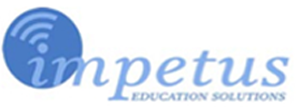 Ofsted Updates January 2017Since September 2016, inspection outcomes published in Essex for Primary Schools have been as follows:3 category 2 schools became category 1 schools1 category 3 school became a category 1 school12 category 3 schools became category 2 schools18 category 2 schools remained as category 2 schools8 category 3 schools remained as category 3 schools1 category 2 school became a category 4 school3 category 2 schools became category 3 schools1 category 3 school became a category 4 school 1 category 1 school became a category 3 schoolThis means that of the 48 schools identified, 16 schools improved their Ofsted grading, 26 remained the same and 6 declined. Please click on the links in blue below to access documents, video clips or power point presentations.Ofsted Inspectors start leading short inspections | Ofsted ... - Ofsted bloghttps://educationinspection.blog.gov.uk/.../ofsted-inspectors-start-leading-short-inspec...Sean Harford 10 Jan 2017 Governance Handbook - Gov.ukUpdated January 2017A competency framework for governance - Gov.ukJanuary 2017The ‘Competency framework for governance’ sets out the skills, knowledge and behaviours that school and academy governing boards need to be effective.The ‘Statutory policies for schools’ page outlines the policies and other documents school governing bodies are legally required to have.2.Keeping children safe in education and Ofsted’s roleSean Harford 18th January 2017Inspectors look at a wide range of evidence to inform their judgements about the effectiveness of safeguarding in schools. The main things our inspectors look at are:the extent to which leaders, governors and managers create a positive culture and ethos where safeguarding is an important part of everyday lifethe content of safeguarding policies and procedures, and how well these are applied in practicehow staff are supported to have a good understanding of safeguarding risks to children, and evidence that they know what to do if a child is at risk of harmthe quality of work that the school does with the local authority and other agencies, for example, in making referrals and supporting children who have a multi-agency plan in placewhether the proper recruitment checks have been carried out for staff, volunteers and governorswhat children say about how safe they feel and how they are helped to understand safeguarding risks.Our inspectors DO NOT:have an Ofsted template or safeguarding checklist that schools are expected to comply withpromote particular products or safeguarding methods. The way each school approaches safeguarding will be determined by the school, according to local circumstanceshave particular expectations on how a school should manage issues to do with site security, such as perimeter fences and access for members of the public, although we would expect risks to be properly considered and managedmake judgements lightly. We would not normally find safeguarding ineffective because of one shortcoming that we identify, unless is it a very serious breach of statutory requirements that leaves children at risk of harm.There is no magic formula: safeguarding children in schools is about fostering a culture where children come first.Inspection and revisions to safeguarding guidanceSean Harford, 7 December 2016 — Inspection, SafeguardingSean Harford lists the revisions to the government’s Keeping children safe in education guidance that were made this September. Every setting should have an effective child protection policy and a staff behaviour policy. This is sometimes called the code of conduct and should include, among other things:acceptable use of technologiesstaff/pupil relationships and communicationsthe use of social mediaWe would expect everyone to be aware of the safeguarding procedures within their school or college and that these have been explained to them as part of their induction.This should include being aware of the:child protection policystaff behaviour policy (sometimes called a code of conduct)role of the designated safeguarding leadGoverning bodies and proprietors should also ensure that appropriate policies and procedures are in place so that timely, appropriate action can be taken to safeguard and promote children’s welfare.Inspecting safeguarding in the early years - a reminder of ... - Ofsted blogGill Jones HMI 5 Dec 2016 – Gill Jones gives a refresher on what the statutory framework and guidance says and also highlights just a few of the queries that Ofsted recieve.Following the Ofsted Report - Improving Governance when Her Majesty’s Chief Inspector’s survey investigated the challenges facing governing boards and recommended the following actions for the DfE and Ofsted, it considered that the new handbook and framework for governance will increasingly be the focus for Ofsted inspections.Ofsted Recommendations The DfE should consider:publishing national quality standards to encourage schools to continue to improve governance by undertaking robust self-assessment and making use of their findingspublish each academy’s annually reviewed scheme of delegation on the website of the multi-academy trust and ensure that local governing boards, where they exist, fully understand their roles and responsibilitiesensure that local governing boards use support from experts across the trust and beyond to closely monitor the performance of schools where they have delegated responsibility for doing so.Ofsted will:report more robustly on the extent to which governors are committed to their own professional development in order to secure sustained improvements in governance practices.Timelines for schools: mandatory and useful informationSpring term 2017 timelines to help headteachers, principals and governors plan for the term and academic year ahead.20 January 2017 — DFEThe ‘mandatory’ timelines help schools understand the legal requirements they must meet.The ‘useful information’ timelines help schools find out about future changes, as well as identify upcoming activities that may benefit students. Prevent duty: schools and local authorities.:http://www.slideshare.net/Ofstednews/preventschoolsandlocalauthoritiesesncas1116Eleanor Schooling, Ofsted's National Director, Social Care, 5 December 2016This very useful 10 slide presentation clearly sets out best practice for the Prevent duty in schools and local authorities.Ofsted Inspectors: list7 February 2017		This document is a list of current inspectors		Growing great schools: what has the most impact? Ofsted - SlideSharewww.slideshare.net/Ofstednews/wholeeducationconference260126 January 2017Joanna Hall, HMI, Deputy Director, Schools, A useful 8 slide presentation highlighting Ofsted’s findings on successful leadership.Schools with childcare provision: Ofsted have updated their factsheet on registering with Ofsted . For more information click on  liow.ly/8r0R308DQBw  Schools can request Parent View guest accounts to use at parents evenings. Email: parentview.Queries@ofsted.gov.uk